KOMISIJA ZA PROVEDBU JAVNOG NATJEČAJAPoslovni broj: 7 Su-332/2020-182Varaždin, 5. srpnja 2021. OBAVIJEST KANDIDATIMA O VREMENU I MJESTU TESTIRANJA I RAZGOVORA U POSTUPKU PRIJMA U DRŽAVNU SLUŽBU U ŽUPANIJSKI SUD U VARAŽDINU I UPUTE KANDIDATIMA	Naziv tijela koje provodi testiranje: Komisija za provedbu javnog natječaja za prijam službenika u državnu službu na neodređeno vrijeme Županijskog suda u Varaždinu, objavljenog 23. prosinca 2020. u Narodnim novinama, broj: 144/2020 (u daljnjem tekstu: Komisija). 	Naziv radnog mjesta: administrativni referent – arhivar (m/ž)	Opis poslova radnog mjesta: obavlja poslove arhivara vezano za čuvanje i razvrstavanje spisa u arhivu,obavlja i druge poslove koje mu odredi upravitelj sudske pisarnice i ravnatelj sudske prave i voditelj posebne sudske pisarnice.Podaci vezani uz plaću propisani su člankom 9. Uredbe o nazivima radnih mjesta i koeficijentima složenosti poslova u državnoj službi (Narodne novine, broj: 37/01, 38/01 - ispravak, 71/01, 89/01, 112/01, 7/02 - ispravak, 17/03, 197/03, 21/04, 25/04 - ispravak, 66/05, 131/05, 11/07, 47/07, 109/07, 58/08, 32/09, 140/09, 21/10, 38/10, 77/10, 113/10, 22/11, 142/11, 31/12, 49/12, 60/12, 78/12, 82/12, 100/12, 124/12, 140/12, 16/13, 25/13, 52/13, 96/13, 126/13, 2/14, 94/14, 140/14, 151/14, 76/15, 100/15, 71/18 i 73/19).Sadržaj testiranja: Provjera znanja, sposobnosti i vještina kandidata te rezultata u dosadašnjem radu sastoji se od: dio: pisana provjera znanja vezana za poslove arhiviranja, čuvanja i razvrstavanja spisa u arhivu (pisana provjera poznavanja Sudskog poslovnika već je održana)dio: razgovor (intervju) sa članovima Komisije kandidata koji su zadovoljili na 1. dijelu provjere.	Vrijeme i mjesto 1. dijela testiranja te popis kandidata koji se pozivaju: 	Formalne uvjete natječaja ispunjavaju, a time ostvaruju i pravo pristupa testiranju koje će se održatidana 12. srpnja 2021. u 14,00 sati u velikoj raspravnoj dvorani pravosudne zgrade u Ulici Braće Radić 2 u Varaždinu (soba 22 b/p u prizemlju zgrade), sljedeći kandidati (prezime i ime): Mag. M.Mar. M.Opća pravila:KANDIDATI SU TIJEKOM CIJELOG POSTUPKA TESTIRANJA DUŽNI NOSITI ZAŠTITNE MASKE, I TO NA ISPRAVAN NAČIN.Pisana provjera znanja vezana za poslove arhiviranja, čuvanja i razvrstavanja spisa u arhivu traje 20 minuta, sastoji se od 10 zadataka, a za točno rješenje svakog zadatka moguće je ostvariti 0,5 bodova, odnosno ukupno je na toj provjeri moguće ostvariti 5 bodova. Smatra se da je kandidat zadovoljio na 1. dijelu testiranja: provjeri znanja, sposobnosti i vještina bitnih za obavljanje poslova radnog mjesta (koja se sastoji od provjere poznavanja Sudskog poslovnika - u odnosu na koje je testiranje već izvršeno - te provjere znanja vezane za poslovanje arhiviranja, čuvanja i razvrstavanja spisa u arhivu) ako je ostvario najmanje 5 bodova (od ukupno 10 mogućih bodova, pri čemu je 5 bodova moguće ostvariti na provjeri poznavanja Sudskog poslovnika, a 5 bodova na provjeri znanja vezanoj za poslovanje arhiviranja, čuvanja i razvrstavanja spisa u arhivu). Smatra se da je kandidat/kinja koji/a ne pristupi testiranju povukao/la prijavu na javni natječaj i više se ne smatra kandidatom u postupku.Svi kandidati/kinje koji pristupe testiranju, dužni su sa sobom donijeti identifikacijsku ispravu (osobnu iskaznicu, putovnicu ili vozačku dozvolu), radi utvrđivanja identiteta. Kandidati/kinje su se dužni pridržavati utvrđenog vremena i rasporeda testiranja. Za vrijeme pisane provjere kandidati/kinje ne smiju se koristiti literaturom ili zabilješkama, ne smiju napuštati prostoriju u kojoj se obavlja testiranje, a mobilne uređaje moraju isključiti prilikom ulaska u prostoriju u kojoj se obavlja testiranje. Ukoliko pojedini kandidat/kinja prekrši pravila testiranja ili ne postupi u skladu s njima, udaljit će se s provjere znanja, a njegov test Komisija neće priznati niti vrednovati. U slučaju kršenja Kućnog reda i nepoštivanja naputaka članova Komisije, kandidat/kinja će se upozoriti, a ako se i dalje nastavi neprimjereno ponašati biti će udaljen/a s testiranja te će se smatrati da je odustao/la od daljnjeg postupka testiranja. Po izvršenom 1. dijelu testiranja kandidata Komisija će utvrditi rezultate tog testiranja i, neposredno nakon utvrđivanja, objaviti rezultate pisane provjere znanja.Nakon utvrđivanja rezultata 1. dijela testiranja, na vratima velike rasprave dvorane pravosudne zgrade u Ulici Braće Radić 2 u Varaždinu (soba 22 b/p u prizemlju zgrade) biti će objavljena rang-lista kandidata u odnosu na provedeni 1. dio testiranja (pisana provjera poznavanja Sudskog poslovnika te pisana provjera znanja vezana za poslove arhiviranja, čuvanja i razvrstavanja spisa u arhivu), nakon čega kandidati koji su zadovoljili u 1. dijelu testiranja, pristupaju razgovoru (intervjuu) s Komisijom koji će se održati: istog dana (12. srpnja 2021.) u velikoj raspravnoj dvoranipravosudne zgrade u Ulici Braće Radić 2 u Varaždinu (soba 22 b/p u prizemlju zgrade)neposredno nakon objave rezultata 1. dijela testiranja.Komisija će kroz razgovor (intervju) s kandidatima utvrđivati znanja, sposobnosti i vještine, interese, profesionalne ciljeve i motivaciju kandidata za rad u državnoj službi te rezultate ostvarene u njihovu dosadašnjem radu. Rezultati razgovora (intervjua) vrednuju se bodovima od 0-10. Smatra se da je kandidat/kinja zadovoljio na razgovoru (intervjuu) ako je dobio/la najmanje 5 bodova. Nakon provedenog razgovora (intervjua) Komisija utvrđuje rang-listu kandidata, prema ukupnom broju bodova ostvarenih na testiranju i razgovoru (intervjuu). Svi prijavljeni kojima je utvrđen status kandidata imaju pravo uvida u dokumentaciju koja se odnosi na predmetni postupak. Troškove dolaska i prisustvovanja testiranju i razgovoru (intervjuu) snosi svaki kandidat. O izboru kandidata predsjednik Županijskog suda u Varaždinu donosi rješenje o prijmu koje će biti javno objavljeno na web stranici Ministarstva pravosuđa i uprave – https://mpu.gov.hr te na web stranici Županijskog suda u Varaždinu – https://sudovi.hr/zsvz. Dostava rješenja o prijmu u državnu službu izabranog kandidata smatra se svim kandidatima obavljenom istekom osmoga dana od dana javne objave na web-stranici Ministarstva pravosuđa i uprave.Prije donošenja rješenja o prijmu, nakon što predsjednik suda izvrši izbor kandidata, pozvat će se izabranog kandidata da dostavi uvjerenje nadležnog suda da se protiv njega ne vodi kazneni postupak, uvjerenje o zdravstvenoj sposobnosti za obavljanje poslova radnog mjesta i izvornike drugih dokaza o ispunjavanju formalnih uvjeta iz javnog natječaja, a ako sve to ne dostavi smatrati će se da je odustao od prijma u državnu službu. Komisija za provedbu javnog natječaja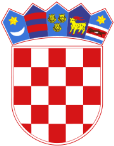 Republika HrvatskaŽupanijski sud u Varaždinu Varaždin, Braće Radić 2